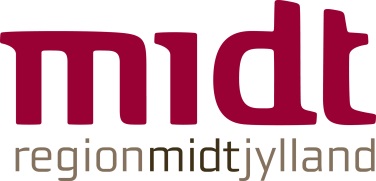 Koncern HR, Stab, NSBlanket 2 - Oplysninger i forbindelse med ulykkestilfældeBlanketten sendes til den lokale HR afdelingSkadelidt medarbejder:NavnCpr.nr.Afdeling / tjenestestedBeskrivelse af ulykke, hvor der er en skadevolderSkadevolders navn (hvis det kendes)Skadevolders forsikringsselskab (hvis det kendes)Er sagen anmeldt til politietHvis ja - oplys stationUndertegnede erklærer hermed, at ovenstående oplysninger er rigtigeUnderskrift og dato